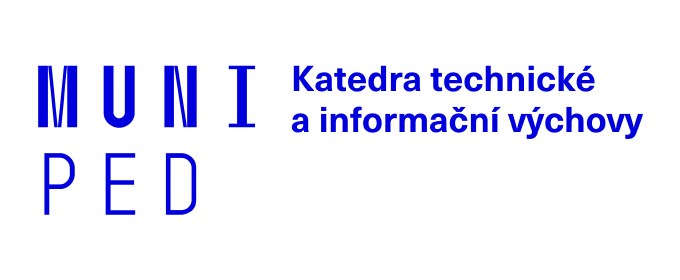 POTVRZENÍ O PROBĚHLÉ PRAXI (STÁŽI)JMÉNO + UČO:MÍSTO KONÁNÍ PRAXE (STÁŽE):ŠKOLITEL:DATUM KONÁNÍ PRAXE:PODPIS ŠKOLITELE: _____________________	PODPIS STUDENTA: ______________________RAZÍTKO ORGANIZACE: